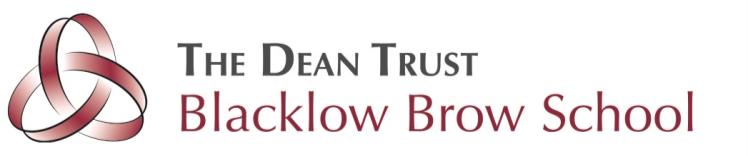 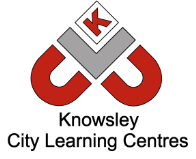 Online Safety Newsletter: June 2019Currently at the top of the App Store chart, YOLO: Q&A is a social networking app that is used with SnapChat (although not affiliated by Snapchat).  YOLO is rated as 17+ in the app store, which means you should be at least 17 years old to download this app. YOLO is an acronym for ‘you only live once.’  In YOLO, users request to "send me anonymous questions" which then posts the request in Snapchat (via their Snapchat story or to a group of friends). All questions are then sent via YOLO anonymously.The NSPCC have issued a warning about this app as it can clearly be misused to send abusive or upsetting messages (Source: https://www.bbc.co.uk/news/technology-48214413).Due to the nature of this app we would highly recommend that the age rating of this app is adhered to.More informationSafer Schools have produced this helpful YouTube video which summarises what YOLO is: https://www.youtube.com/watch?v=RQVRkMA9KZU 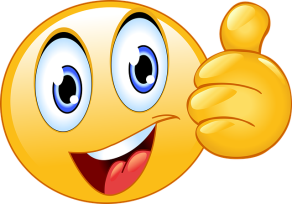 More information about different anonymous messaging apps available and top tips can be found here: https://www.net-aware.org.uk/news/anonymous-messaging-apps-whos-asking/  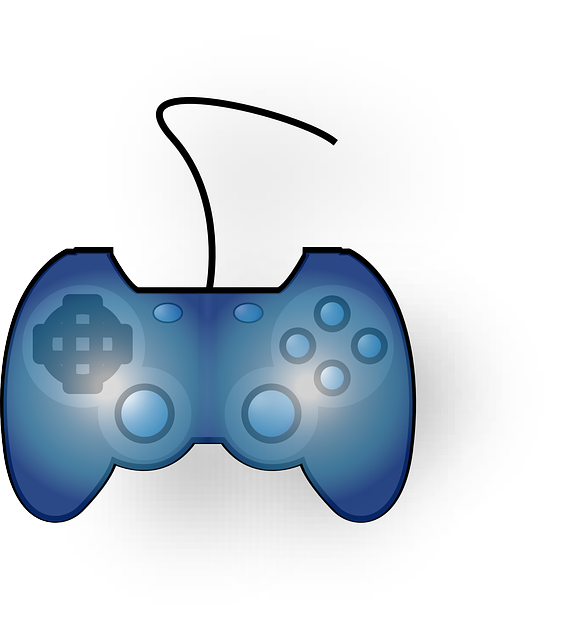 Fe is rated by PEGI as 7+ and is available on Switch, PS4, Xbox One and PC.  It is an adventure game in which the player controls Fe, a fox-like creature. The LEGO® Life app is suitable for 5+ and offers a safe environment for younger children to build and share their Lego creations.  It introduces children to the positive elements of social platforms, such as being able to share with family and friends and comment (all moderated) and like other people’s creations.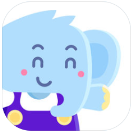 Lots of apps that we use can monitor our location, allow us to ‘check in’ at a location or share where we are.  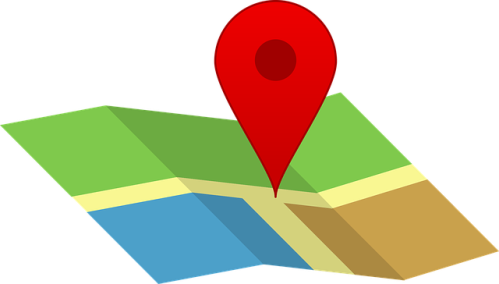 It is important to talk to your child about how they use the location settings within apps e.g. checking in at home or at schools shows people where you live/go to school and tells people when you are at home/not at home.  Reinforce that this is personal information. It is particularly important to stress that it is risky to share their location if this can be seen by strangers.Check your settings:You can control which apps can see and use your location. Android: https://support.google.com/android/answer/6179507?hl=en-GB Apple: https://support.apple.com/en-gb/HT207092Snap MapOne example of an app that uses your location is Snapchat through the Snap Map.  The Map lets users see where their friends are if a friend has chosen to share their location at any given time. You can change your location setting for Snapchat by following these instructions: https://support.snapchat.com/en-GB/a/snap-map-location-settings More information: https://www.childnet.com/parents-and-carers/hot-topics/location-services  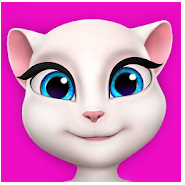 